Въведение в урокаЛИМОНЕНА БАТЕРИЯ И ПРЕВКЛЮЧВАТЕЛВъведение в работата в екип и инженерния дизайнХарактер, гражданска отговорност, комуникация, критическо мислене и решаване на проблеми, креативност и сътрудничество са ключови умения, необходими за успеха на работното място в 21ви век. Този урок дава възможност на учители, които работят с нова група от ученици, да направят предварителна оценка на база тези ключови умения. Тези дейности също могат да бъдат използвани, за да се покаже как един широкоизползван урок в науката (в случая урокът обхваща батерии, електрически вериги и електрически поток) може да включва и инженерен дизайн.В този урок учениците ще работят заедно, за да изработят батерия от лимони, клеми тип алигатор и LED светлина. След като завършат батерията, учениците ще следват стъпките на инженерния процес на проектиране и дизайн, за да изработят превключвател за системата.6-8 клас, 10-15 годишни | 90 минути, 2 учебни часа по 50 минути  Работни роли: Електроинженер, Химичен инженер, Специалист по батерии, Машинен инженер Дисциплини: Физическа наука, Инженерно проектиране.  Цели на обучението Учениците могат да работят в екип, за да изработят LED светлина, използвайки лимони, поцинковани и медни гвоздеи и клеми тип алигатор.Учениците могат да използват инженерен процес на проектиране и дизайн, за да изработят превключвател за LED светлината с лимонена батерия.  СтандартиNGSS  MS-ETS1-4: Изработете модел, който да генерира данни за повторни опити и модификацията на предложен предмет, инструмент или процес, така че да се получи оптимален дизайн.Свързани научни и инженерни практики и основни дисциплинарни идеи, особено ETS1.B и MS-ETS1-1 междусекторни концепции.4-PS3-4:  Използвайте научни идеи, за да проектирате, изпробвате и подобрите устройство, което да превръща един вид енергия в друг.Общи основни стандарти Езикова грамотност  RST.11-12.7:  Използване на няколко източника на информация, представени чрез различни формат и медия, (количествени данни, видео, мултимедия), с цел да се отговори на въпрос или да се реши проблем. (HS-ETS1-3)МатематикаMP.2: Мислете абстрактно и в числа. (HS-ETS1-3)  ISTE  4c: Учениците разработват, изпробват и подобряват прототипи, като част от цикличен процес на дизайн.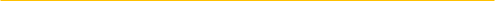 Дейност 1: Изработете лимонена батерия  Учениците са поставени в сценарий, в който се е случило прекъсване на тока. Те трябва да намерят начин да захранят LED светлина, за да имат видимост през нощта и да бъдат в безопасност. На всяка ученическа група са предоставени лимони, клеми тип алигатор, медни и поцинковани гвоздеи и LED светлина. Те трябва да използват материалите, които имат, за да изработят батерия, която да захрани LED светлината.Лимонена батерия и превключвател PowerPoint Лимонена батерия инструкции Дейност 2: Изработете превключвател за LED светлината с лимонена батерия.  Учениците ще работят по групи, за да изработят превключвател за LED светлината с лимонена батерия, като използват страницата за проектно предизвикателство.Лимонена батерия и превключвател PowerPoint Начало на работата Как да използвате този урок Послужете си с тези съвети за преподаването на урока: Този урок може да се използва в научни или STEM класове, като начин да се въведе и преподадат умения за сътрудничеството и инженерно мислене при проектирането.В урока е включен и списък за пазаруване, който да ви помогне да намерите необходимите материали.Прегледайте списъка с материали и се уверете, че имате всичко необходимо за дейностите.Прегледайте частите на урока, преди да преподадете материала на учениците. 